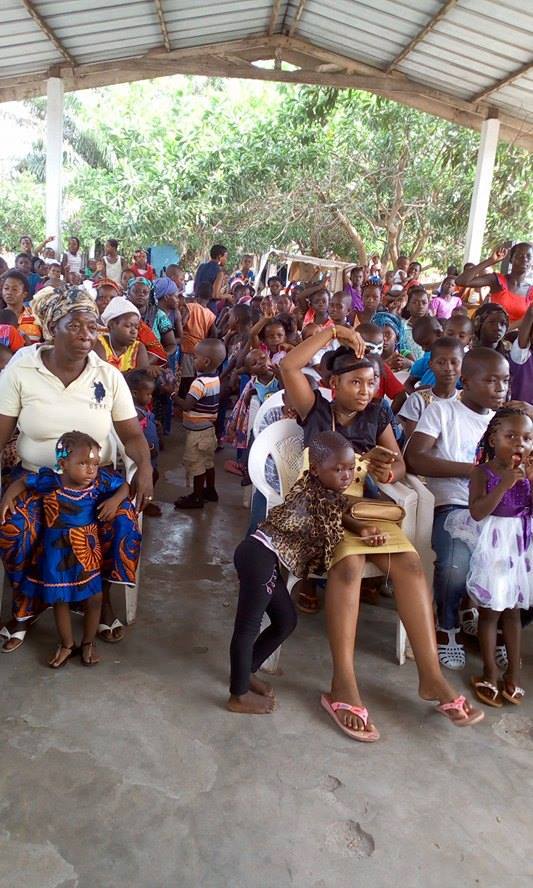 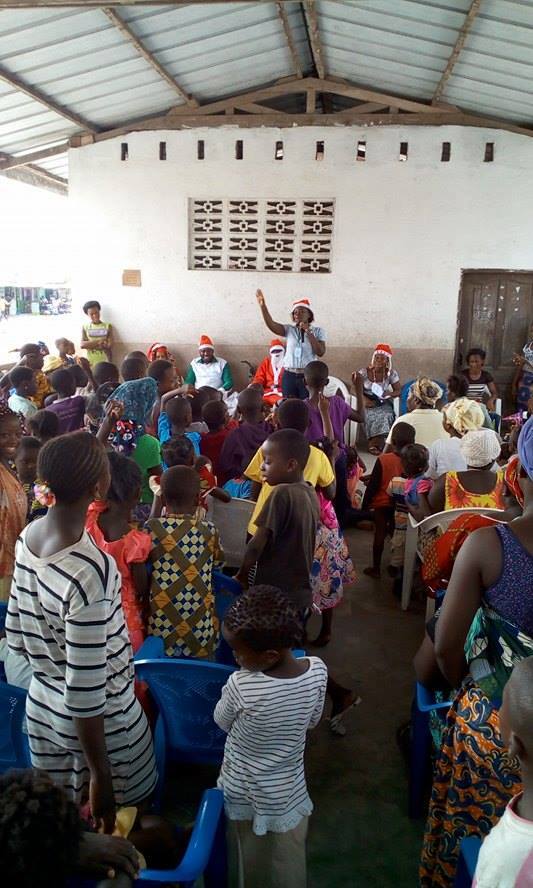 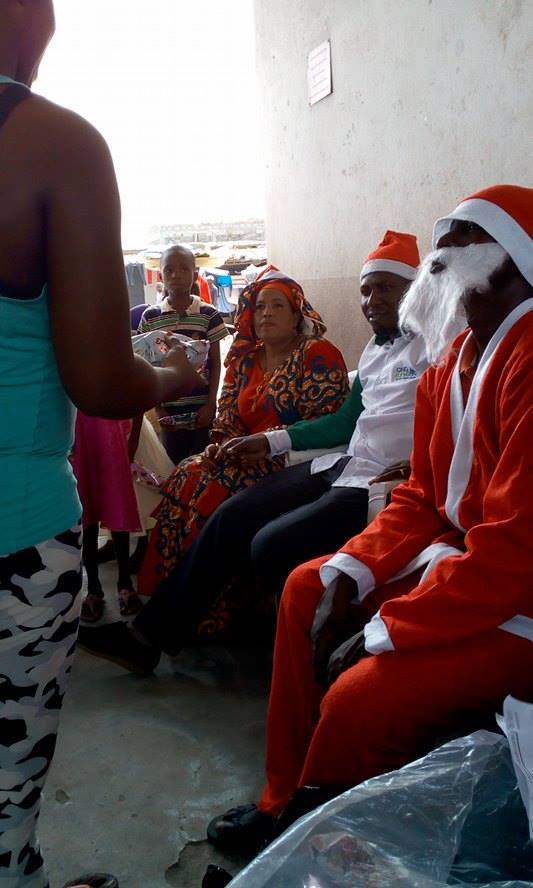 CHANTIER DE SOLIDARITÉ 
« Un monde d‘échanges, change le monde »CÔTE D’IVOIRE
AbidjanPériode : Août 
Durée : 3 semaines maximum
Dates : Du 5 Août au 20 Août 2017

Type de chantier : Socio-pédagogique
Public bénéficiaire : Enfants et femmes
Domaine de l’action : Enfance et Éducation

Projet : Projet d’alphabétisation pour apprendre à lire et à écrire aux enfants et aux femmes à travers des jeux de compréhension, dans la perspective de les aider dans l’apprentissage du français.
Lieu : Abidjan

Profil des bénévoles : Jeunes volontaires, français ou étrangers, motivés par la solidarité internationale, l’engagement citoyen et l’interculturalité.
-Capacités linguistiques et pédagogiques.
Nombre de bénévoles : maximum 10 participants 

Réunion d’information tous les mercredis au siège de l’AMSED de 18h30 à 19h30
NB : Week-end de préparation obligatoire avant le départ et d’initiation aux échanges interculturels. 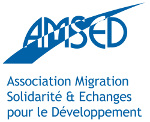 AMSED                                                   Plus d’info :
Espace Nord/Sud                                 chantier@amsed.fr
17, rue de Boston                                (0033) 0388617167
67 000 Strasbourg                               www.amsed.fr